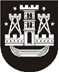 KLAIPĖDOS MIESTO SAVIVALDYBĖS TARYBASPRENDIMASDĖL PAGALBOS GLOBĖJAMS (RŪPINTOJAMS) IR ĮVAIKINTOJAMS PASLAUGOS TEIKIMO TVARKOS APRAŠO patvirtinimo2015 m. kovo 26 d. Nr. T2-48KlaipėdaVadovaudamasi Lietuvos Respublikos vietos savivaldos įstatymo 9 straipsnio 1 dalimi, 16 straipsnio 4 dalimi ir Lietuvos Respublikos socialinių paslaugų įstatymo 17 straipsniu, Klaipėdos miesto savivaldybės taryba nusprendžia:1. Patvirtinti Pagalbos globėjams (rūpintojams) ir įvaikintojams paslaugos teikimo tvarkos aprašą (pridedama).2. Skelbti šį sprendimą Teisės aktų registre ir Klaipėdos miesto savivaldybės interneto svetainėje.Savivaldybės meras Vytautas Grubliauskas